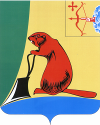 Общие положенияЗаключение Контрольно-счетной комиссии Тужинского района (далее – Контрольно-счетная комиссия) на проект решения Тужинской районной Думы от 19.12.2022 № 15/88 «О бюджете Тужинского муниципального района на 2023 год и на плановый период 2024 и 2025 годов» (далее – Решение) подготовлено в соответствии  с Положением Контрольно-счетной комиссии, утвержденным решением Тужинской районной Думы от 13.12.2021 № 4/25, статьей 39 Положения о бюджетном процессе в Тужинском муниципальном районе Кировской области, утвержденного решением Тужинской районной Думы от 26.02.2021 № 54/400.В соответствии с представленным проектом Решения вносимые изменения обусловлены необходимостью перераспределения расходов в пределах общего объема ассигнований.Основные характеристики проектом Решения не корректируются и составляют:тыс. рублейДоходы бюджетаОбъем доходной части бюджета на 2023 год и на плановый период 2024 и 2025 годов не корректируется.Расходы бюджетаВ расходной части бюджета на 2023 год и на плановый период 2024 и 2025 годов вносятся изменения по перераспределению расходов в пределах общего объема ассигнований в связи со сменой подведомственности муниципального казенного учреждения дополнительного образования Спортивная школа пгт Тужа Кировской области путем передачи его из ведения муниципального казённого учреждения «Управление образования адми                                                                                                                                                                                                                                                                                                                                                                                                                                                                                                                                                                                                                                                                                                                                                                                                                                                                                                                                                                                                                                                                                                                                                                                                                                                                                                                                                                                                                                                                                                                                                                                                                                                                                                                                                                                                                                                                                                                                                                                                                                                                                                                                                                                                                                                                                                                                                                                                                                                                                                                                                                                                                                                                                                                                                                                                                                                                                                                                                                                                                                                                                                                                                                                                                                                                                                                                                                                                                                                                                                                                                                                                                                                                                                                                                                                                                                                                                                                                                                                                                                                                                                                                                                                                                                                                                                                                                                                                                                                                                                                                                                                                                                                                                                                                                                                                                                                                                                                                                                                                                                                                    нистрации Тужинского муниципального района» в введение муниципального казённого учреждения «Отдел культуры, спорта и молодежной политики администрации Тужинского муниципального района» с 01.09.2023 (постановление администрации от 10.07.2023 № 152).По разделам и по разделам классификации расходов бюджета изменение расходов предусматривается:тыс. рублейПроектом Решения вносятся изменения в бюджетные ассигнования, затрагивающие финансовое обеспечение 2 муниципальных программ:тыс. рублей.Изменение расходов проектом Решения предлагается по                                      2 ведомствам: по МКУ «Управление образования администрации Тужинского муниципального района» уменьшение ассигнований предлагается в 2023 году на 3 821,9 тыс. рублей, в 2024 году на 6 258,0 тыс. рублей, в 2025 году на 6 570,1 тыс. рублей; по МКУ «Отдел культуры, спорта и молодежной политики администрации Тужинского муниципального района» увеличение в 2023 году на 3 821,9 тыс. рублей, в 2024 году на 6 258,0 тыс. рублей, в 2025 году на 6 570,1 тыс. рублей.Общий объем расходов бюджета на 2023 год и на плановый период 2024 и 2025 годов не корректируется.Дефицит, муниципальный долг бюджета районаДефицит бюджета не корректируется, верхний предел муниципального долга Тужинского муниципального района и расходы на обслуживание муниципального долга не корректируются.По результатам экспертизы проекта решения нарушений бюджетного законодательства не установлено.Контрольно-счетная комиссия считает возможным принятие проекта решения Тужинской районной Думы от 19.12.2022 № 15/88 «О бюджете Тужинского муниципального района на 2023 год и на плановый период 2024 и 2025 годов».Председатель Контрольно-счетнойкомиссии Тужинского района                                                            Ю.В. Попова14.08.2023КОНТРОЛЬНО-СЧЕТНАЯ КОМИССИЯ МУНИЦИПАЛЬНОГО ОБРАЗОВАНИЯ ТУЖИНСКИЙ МУНИЦИПАЛЬНЫЙ РАЙОН КИРОВСКОЙ ОБЛАСТИул. Горького, д. 5, пгт Тужа, Тужинский район, Кировская область, 612200,    тел: (83340) 2-16-45, E-mail: kcktuzha@mail.ruЗАКЛЮЧЕНИЕна проект решения Тужинской районной Думы от 19.12.2022 № 15/88                     «О бюджете Тужинского муниципального района на 2023 год и на плановый период 2024 и 2025 годов» (август)Наименование основных характеристик202320242025Доходы 162 030,2135 205,7143 525,2Расходы 173 212,8135 731,7143 787,6Дефицит-11 182,6-526,0-262,4Наименование расходаРазделПодразделУтверждено Решением о бюджетеИзменения                (+, -)Проект Решения2023 год2023 год2023 год2023 год2023 год2023 годОбразование070047 563,9-3 702,843 861,1Дополнительное образование детей070315 435,6-3 702,611 733,0Молодежная политика0707413,6-0,2413,5Физическая культура и спорт1100100,0+3 702,83 802,8Спорт высших достижений11030,0+3 702,83 702,82024 год2024 год2024 год2024 год2024 год2024 годОбразование070036 708,1-6 099,930 608,3Дополнительное образование детей070311 866,3-6 031,65 834,7Молодежная политика0707206,4-68,2138,2Физическая культура и спорт110042,5+6 099,76 142,2Спорт высших достижений11030,0+6 099,76 099,72025 год2025 год2025 год2025 год2025 год2025 годОбразование070037 810,6-6 411,931 398,7Дополнительное образование детей070311 885,4-6 343,75 541,7Молодежная политика0707206,4-68,2138,2Физическая культура и спорт110042,7+6 411,96 454,6Спорт высших достижений11030,0+6 411,96 411,9Наименование Утверждено Решением о бюджетеИзменения (+,-)Проект Решения2023 год2023 год2023 год2023 годМП «Развитие образования»49 989,1-3 581,446 407,7МП «Развитие физической культуры и спорта»1 078,0+3 581,44 659,52024 год2024 год2024 год2024 годМП «Развитие образования»40 310,6-6 240,734 069,8МП «Развитие физической культуры и спорта»42,5+6240,76 283,22025 год2025 год2025 год2025 годМП «Развитие образования»43 249,1-6 533,636 715,4МП «Развитие физической культуры и спорта»42,7+6 533,66 576,3